Makalenizin Türkçe Başlığını Yazınız (Ortalı, Sadece Kelimelerin İlk Harfleri Büyük, 12 Punto, Koyu ve Times New Roman, Önce-Sonra 6nk)Yazarın Adı SOYADI (Ortalı, Koyu, 12 Punto, Times New Roman, Önce-Sonra 6nk) Yazarın Adı SOYADIYazarın Adı SOYADIMakalenizin İngilizce Başlığını Yazınız (Ortalı, Sadece Kelimelerin İlk Harfleri Büyük, 12 Punto, Koyu ve Times New Roman, Önce-Sonra 6nk)1. GİRİŞ (1. SEVİYE BAŞLIK: Times New Roman, 12 PUNTO, ÖNCE ve SONRA 6NK, KOYU, İKİ YANA YASLI, BÜYÜK HARF)Araştırma metni buraya yazılacak olup, girintiye yer vermeden, tek satır aralığında, önce ve sonra paragraf değerleri 6 olacak şekilde, Times New Roman yazı tipinde, 12 punto ve iki yana yaslı yazılmalıdır. Metin içi atıfların yazımında (Göçen, 2020, s. 19), tablolarda, şekillerde ve kaynakça yazımında APA 6 yazım stiline uygun olmalıdır. Bu bölümde araştırma konusuna giriş yapılmalı, temel kavramlar açıklanmalıdır. Ayrıca araştırmanın problem durumuna, amacına, problem cümlesine ve alt problemlere/amaçlara yer verilmelidir. Çalışmanın önemi belirtilmelidir.Çalışmada kullanılacak ise diğer başlıkların gösterimi aşağıda belirtildiği gibi olacaktır:1.1. Alt Başlık (2. Seviye Başlık: Times New Roman, 12 Punto, Önce ve Sonra 6nk, Koyu, İki Yana Yaslı, Her Sözcüğün İlk Harfi Büyük)Makale metni buraya yazılacak olup, girintiye yer vermeden, tek satır aralığında, önce ve sonra paragraf değerleri 6 olacak şekilde, Times New Roman yazı tipinde, 12 punto ve iki yana yaslı yazılmalıdır. Metin içi atıfların yazımında (Bingöl, Göçen ve Turhan, 2020, s. 23) tablolarda, şekillerde ve kaynakça yazımında APA 6 yazım stiline uygun olmalıdır. 1.1.1. Alt başlık (3. seviye başlık: Times New Roman, 12 punto, önce ve sonra 6nk, koyu, italik, iki yana yaslı, yalnızca ilk sözcüğün ilk harfi büyük)Makale metni buraya yazılacak olup, girintiye yer vermeden, tek satır aralığında, önce ve sonra paragraf değerleri 6 olacak şekilde, Times New Roman yazı tipinde, 12 punto ve iki yana yaslı yazılmalıdır. Metin içi atıfların yazımında, tablolarda, şekillerde ve kaynakça yazımında APA 6 yazım stiline uygun olmalıdır. 2. YÖNTEM (1. SEVİYE BAŞLIK: Times New Roman, 12 PUNTO, ÖNCE ve SONRA 6NK, KOYU, İKİ YANA YASLI, BÜYÜK HARF)Makale metni buraya yazılacak olup, girintiye yer vermeden, tek satır aralığında, önce ve sonra paragraf değerleri 6 olacak şekilde, Times New Roman yazı tipinde, 12 punto ve iki yana yaslı yazılmalıdır. Metin içi atıfların yazımında, tablolarda, şekillerde ve kaynakça yazımında APA 6 yazım stiline uygun olmalıdır.Bu bölümde şu başlıklar olmalıdır:2.1. Araştırmanın Modeli/DeseniAraştırmanın modeli/deseni açıklanmalıdır.2.2. Evren-Örneklem/Çalışma GrubuÇalışmanın evreni/örneklemi/çalışma grubu açıklanmalıdır.2.3. Verilerin ToplanmasıVerilerin nasıl toplandığı açıklanmalıdır.2.4. Veri Toplama AraçlarıVeri toplama araçları açıklanmalıdır.2.5. Verilerin AnaliziVerilerin analiz yöntemi açıklanmalıdır.2.6. Araştırma ve Yayın EtiğiYapılan çalışmada “Yükseköğretim Kurumları Bilimsel Araştırma ve Yayın Etiği Yönergesi”nde uyulması belirtilen tüm kurallara uyulmuştur. Yönergenin “Bilimsel Araştırma ve Yayın Etiğine Aykırı Eylemler” başlıklı 2. bölümünde belirtilen eylemlerden de hiçbiri gerçekleştirilmemiştir. (Zorunlu beyandır, bu başlıktaki ifadeler silinmemelidir.)2.6.1. Etik kurul izniEtik kurul izni gerektiren araştırmalarda, izinle ilgili bilgilere (kurul adı, tarih ve sayı no) yöntem bölümünde, olgu sunumlarında, bilgilendirilmiş gönüllü olur/onam formunun imzalatıldığına dair bilgiye yer verilmelidir.Kurul adı =Karar tarihi=   Belge sayı numarası= 3. BULGULAR (1. SEVİYE BAŞLIK: Times New Roman, 12 PUNTO, KOYU, İKİ YANA YASLI, BÜYÜK HARF)Makale metni buraya yazılacak olup, girintiye yer vermeden, tek satır aralığında, önce ve sonra paragraf değerleri 6 olacak şekilde, Times New Roman yazı tipinde, 12 punto ve iki yana yaslı yazılmalıdır. Metin içi atıfların yazımında, tablolarda, şekillerde ve kaynakça yazımında APA 6 yazım stiline uygun olmalıdır.Tabloların ve şekiller APA 6 yazım stiline uygun olmalıdır. Tablo numarası koyu ve 12 punto, tablo başlığı 12 punto olmalıdır. Başlıkta her sözcük büyük harfle başlamalıdır. Önce ve sonra 0nk yapılmalıdır. Tablo içi yazıları 12 punto ile yazılmalıdır; önce ve sonra 0 nk ve tek satır aralığı olmalıdır:Tablo 1. Katılımcıların Ölçeklerden Elde Ettiği Ortalama PuanlarTablolardan önce mutlaka açıklama yapılmalı ve tablodan sonra da mutlaka Tablo 1’e göre gibi bir ifade ile tablo yorumlanmalıdır.Makale metni buraya yazılacak olup, girintiye yer vermeden, tek satır aralığında, önce ve sonra paragraf değerleri 6 olacak şekilde, Times New Roman yazı tipinde, 12 punto ve iki yana yaslı yazılmalıdır. Metin içi atıfların yazımında, tablolarda, şekillerde ve kaynakça yazımında APA 6 yazım stiline uygun olmalıdır.ŞekilŞekil 1. Şekil’in başlığı yazılacak olup, Times New Roman, 12 punto, ortalı, her kelimelerin ilk harfi büyük olmalıdır.Makale metni buraya yazılacak olup, girintiye yer vermeden, tek satır aralığında, önce ve sonra paragraf değerleri 6 olacak şekilde, Times New Roman yazı tipinde, 12 punto ve iki yana yaslı yazılmalıdır. Metin içi atıfların yazımında, tablolarda, şekillerde ve kaynakça yazımında APA 6 yazım stiline uygun olmalıdır.Metin içinde doğrudan aktarmalara yer verilecekse, soldan ve sağdan birer cm içeride, iki yana yaslı, Times New Roman yazı tipinde, 11 punto ve italik yazılmalıdır Makale metni buraya yazılacak olup, girintiye yer vermeden, tek satır aralığında, önce ve sonra paragraf değerleri 6 olacak şekilde, Times New Roman yazı tipinde, 12 punto ve iki yana yaslı yazılmalıdır. Metin içi atıfların yazımında, tablolarda, şekillerde ve kaynakça yazımında APA 6 yazım stiline uygun olmalıdır.4. TARTIŞMA ve SONUÇ (1. SEVİYE BAŞLIK: Times New Roman, 12 PUNTO, KOYU, İKİ YANA YASLI, BÜYÜK HARF)Makale metni buraya yazılacak olup, girintiye yer vermeden, tek satır aralığında, önce ve sonra paragraf değerleri 6 olacak şekilde, Times New Roman yazı tipinde, 12 punto ve iki yana yaslı yazılmalıdır. Metin içi atıfların yazımında, tablolarda, şekillerde ve kaynakça yazımında APA 6 yazım stiline uygun olmalıdır.5. BEYAN(Aşağıdaki tabloyu doldurulmak zorunludur.)6. KAYNAKÇA (1. SEVİYE BAŞLIK: Times New Roman, 12 PUNTO, KOYU, İKİ YANA YASLI, BÜYÜK HARF)Kaynakça yazımında APA 6 yazım stili kullanılmalıdır. Times New Roman yazı tipinde, 12 punto ve iki yana yaslı, tek satır aralığında, önce ve sonra paragraf değerleri 6 olacak şekilde, girintiye yer vermeden yazılmalıdır.Örneğin;Makalelerin varsa DOİ numaraları yazılır. Anderson, A. K. (2005). Affective influences on the attentional dynamics supporting awareness. Journal of Experimental Psychology: General, 154(2), 258-281. doi: 10.1037/0096- 3445.134.2.258Tek yazarlı kitapKarasar, N. (2020). Bilimsel araştırma yöntemi: Kavramlar, ilkeler, teknikler (35. Basım). Ankara: Nobel Yayınları.Çok yazarlı kitapYıldırım, A., & Şimşek, H. (2016). Sosyal bilimlerde nitel araştırma yöntemleri. Ankara: Seçkin Yayınları.Editörlü kitapta bölümAçık, F. (2013). Dil politikaları bağlamında Türkçenin öğretimi. M. Durmuş ve A. Okur (Ed.), Yabancılara Türkçe öğretimi el kitabı (ss. 483-492). Ankara: Grafiker Yayınları.Dergiden tek yazarlı makaleKaratay, H. (2009). Okuma stratejileri bilişsel farkındalık ölçeği. Abant İzzet Baysal Üniversitesi Sosyal Bilimler Enstitüsü Dergisi, 2(19), 58-80.Dergiden çok yazarlı makaleGöçen, G., Karabulut, G., Yıldız Memiş, N., & Darama, M. (2020). Yabancılar için Türkçe okuma kitaplarında yer alan ikileme, deyim ve atasözlerinin kullanım sıklığı ve seviyelere göre dağılımı. International Journal of Languages’ Education and Teaching, 8(2), 112-142.TezlerKurudayıoğlu, M. (2005) İlköğretim II. kademe öğrencilerinin kelime hazinesi üzerine bir araştırma. Yayınlanmamış doktora tezi. Gazi Üniversitesi, Eğitim Bilimleri Enstitüsü, Ankara.7. EXTENDED ABSTRACT (1. SEVİYE BAŞLIK: Times New Roman, 12 PUNTO, KOYU, İKİ YANA YASLI, BÜYÜK HARF)Bu kısımda, biçimlendirme bozulmadan, 750-1000 sözcük uzunluğunda geniş İngilizce özete yer verilmelidir. Bu özet alt başlıklar (Giriş, Yöntem gibi) içermeden, makalenin temel fikirlerinin tümünü kapsayacak biçimde, paragraflar halinde olmalıdır. Geniş özette tablo veya şekil kullanılmamalıdır. Geniş özet, 12 punto büyüklüğünde, Times New Roman yazı tipi kullanılarak hazırlanmış olmalıdır. Metin iki yana yaslı, tek satır aralığında, önce ve sonra paragraf değerleri 6 olacak şekilde, girintiye yer vermeden yazılmalıdır.8. EKLER (1. SEVİYE BAŞLIK: Times New Roman, 12 PUNTO, KOYU, İKİ YANA YASLI, BÜYÜK HARF)Ek var ise bu bölüme eklenmelidir.Kaynakça Gösterimi: Bu makalenin kaynakça gösterimi, makale kabul aldıktan sonra editörlerce yazılacaktır. Bu nedenle, makale gönderimi aşamasında boş bırakılabilir.Kaynakça Gösterimi: Bu makalenin kaynakça gösterimi, makale kabul aldıktan sonra editörlerce yazılacaktır. Bu nedenle, makale gönderimi aşamasında boş bırakılabilir.Kaynakça Gösterimi: Bu makalenin kaynakça gösterimi, makale kabul aldıktan sonra editörlerce yazılacaktır. Bu nedenle, makale gönderimi aşamasında boş bırakılabilir.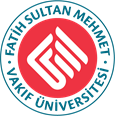 JSESJournal of Sustainable Educational Studies e-ISSN: 2757-5284Geliş/Received: xx.xx.2022 Kabul/Accepted: xx.xx.2022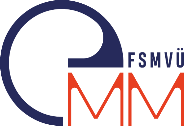 Makale Türü (Article Type): Araştırma Makalesi/Research ArticleMakale Türü (Article Type): Araştırma Makalesi/Research ArticleMakale Türü (Article Type): Araştırma Makalesi/Research ArticleÖzetTürkçe kısa özetin metin biçimi Times New Roman yazı tipinde 12 punto ve iki yana yaslı olmalıdır. Özet tek satır aralığında, önce ve sonra paragraf değerleri 0 olacak şekilde yazılmalıdır. Özet uzunluğu 100-200 sözcük arasında olmalıdır. Şablonda değişiklik yapmadan bu kısım silinip araştırmanın özeti eklenmelidir.Anahtar Sözcükler: Sözcük sayısı en az 3 en fazla 5 olmalı, Sözcükler Times New Roman, 12 punto yazılmalı ve sadece birinci anahtar sözcüğün baş harfi büyük yazılarak sözcükler noktalı virgül ile ayrılıp yazılmalıdır.Abstractİngilizce kısa özetin metin biçimi Times New Roman yazı tipinde, 12 punto ve iki yana yaslı olmalıdır. Özet tek satır aralığında, önce ve sonra paragraf değerleri 0 olacak şekilde yazılmalıdır. Özet uzunluğu 100-200 sözcük arasında olmalıdır. Şablonda değişiklik yapmadan bu kısım silinip araştırmanın İngilizce özeti eklenmelidir.Keywords: Sözcük sayısı en az 3 en fazla 5 olmalı, Sözcükler Times New Roman, 12 punto yazılmalı ve sadece ilk anahtar sözcüğün baş harfi büyük yazılarak sözcükler noktalı virgül ile ayrılıp yazılmalıdır.CinsiyetToplam PuanOrtalama PuanKadınxxxxErkekxxxxToplamxxxxxxAraştırma ve Yayın Etiği: Yapılan çalışmada “Yükseköğretim Kurumları Bilimsel Araştırma ve Yayın Etiği Yönergesi”nde uyulması belirtilen tüm kurallara uyulmuştur. Yönergenin “Bilimsel Araştırma ve Yayın Etiğine Aykırı Eylemler” başlıklı 2. bölümünde belirtilen eylemlerden de hiçbiri gerçekleştirilmemiştir.Etik Kurul İzni Beyanı: Kurul adı =Karar tarihi=   Belge sayı numarası= (Etik kurul izni gerektiren araştırmalarda, izinle ilgili bilgilere (kurul adı, tarih ve sayı no) burada yer verilmelidir.Araştırmacıların Makaleye Katkı Oranı Beyanı: 1. yazar katkı oranı: %  (Katkısı) 2. yazar katkı oranı: % (Katkısı)(Toplamı %100 olacak şekilde yazarların katkı oranı ve yazarların nasıl katkı (literatür incelemesi, problemin açıklanması, araştırma ve araştırmanın analizi, bulguların sunumu, tartışma ve sonuç vb.) verdiği belirtilmelidir. Tek yazarlı makalelerde, yazar makaleyi tek başına hazırladığını belirtmelidir.)Çıkar Çatışması Beyanı: Araştırmacılar arasında herhangi bir çıkar çatışması yoktur.Finansal Destek veya Teşekkür Beyanı: Bu çalışma için herhangi bir kurumdan finansal destek alınmamıştır. (Alınmış ise kurum adı, proje no vb. belirtilmelidir.) 